Lesson 1: Standard Units of MeasureLet’s measure length.Warm-up: What Do You Know About Measuring?What do you know about measuring?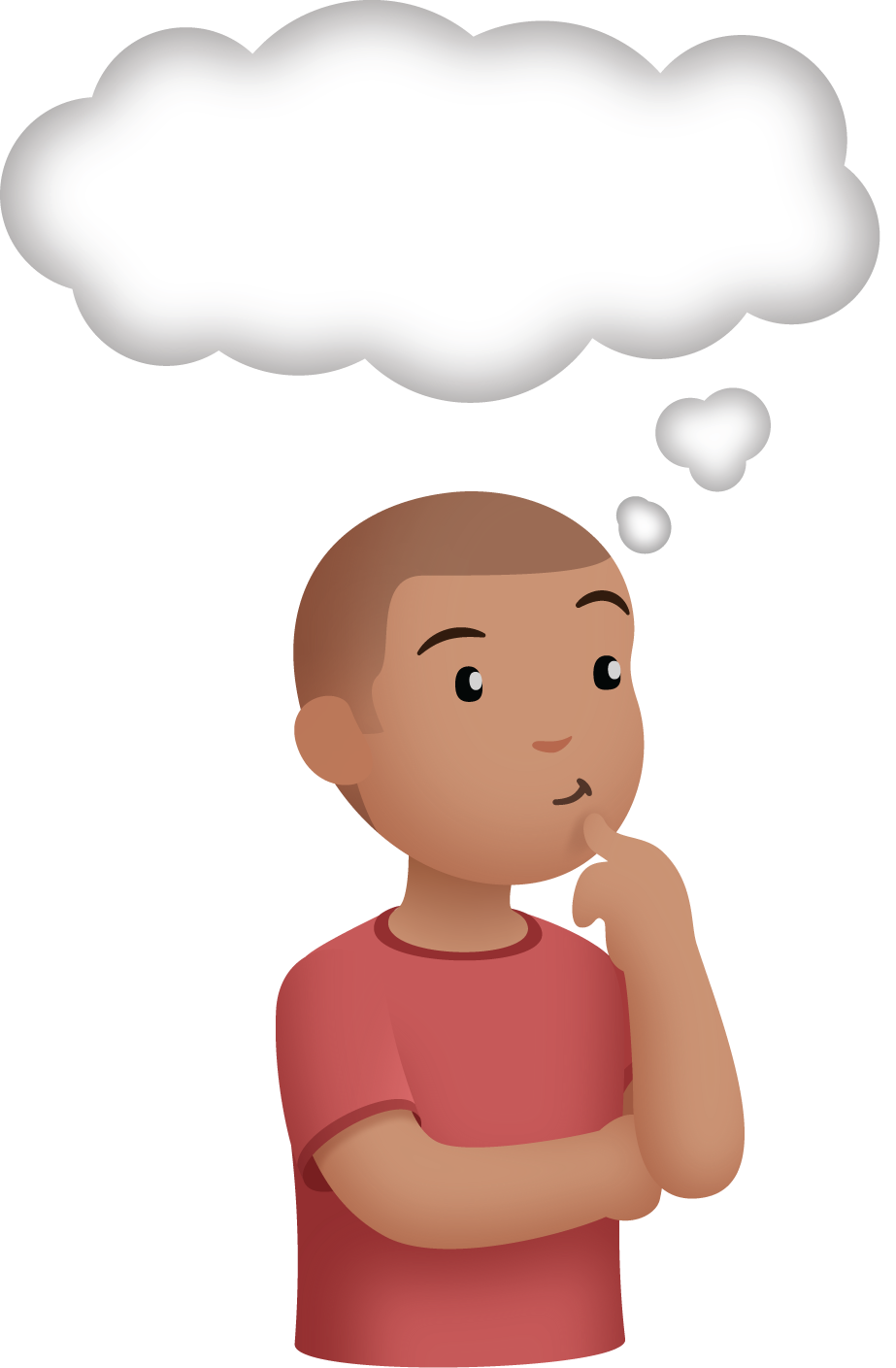 1.1: Priya’s Pet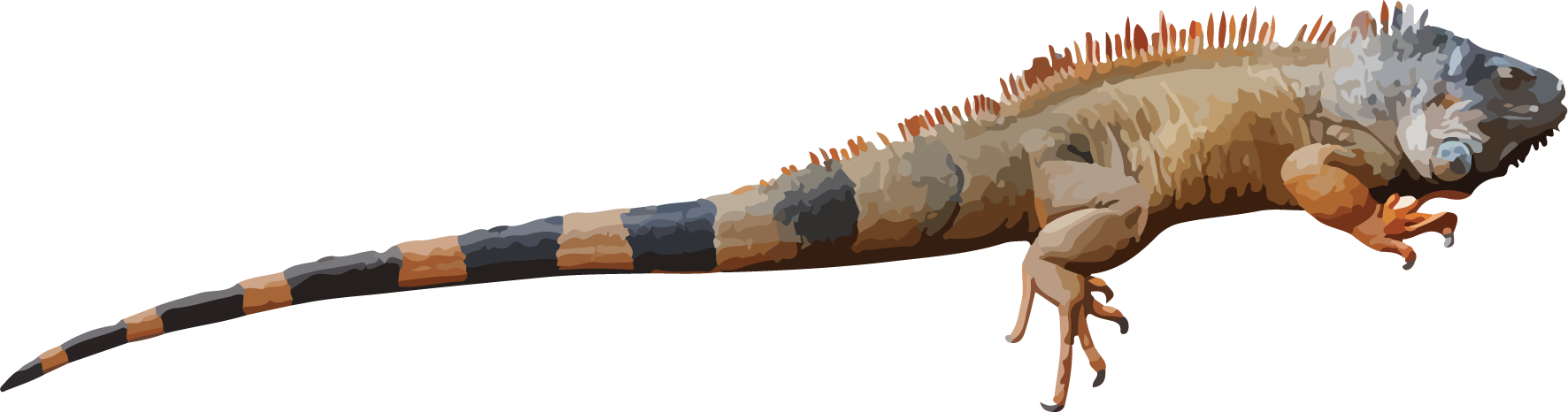 Use straws to measure the string that shows how long Priya's iguana is.Priya’s iguana is ____________ straws long.1.2: Use a Standard UnitUse the cubes to measure Priya’s string.Priya’s iguana is ______ cubes long.Compare your measurement with another group.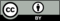 © CC BY 2021 Illustrative Mathematics®